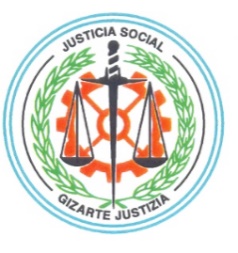 ILUSTRE COLEGIO OFICIAL DE GRADUADOS SOCIALES DE BIZKAIABIZKAIKO GRADUATU SOZIALEN ELKARGO OFIZIALABilbo, 2023ko maiatzaren 16aLankide agurgarria:Gaur honako informazioa argitaratu da:Non: BAOnData: 2023.05.16Nork: Ogasun eta Finantza SailaGaia: Oker-zuzenketa, Ogasun eta Finantzen foru diputatuaren 954/2022 Foru Agindua, abenduaren 23koa, zeinen bidez onartzen baitira zerga hauek kudeatzean aplikatu beharreko batez besteko salmenta-prezioak: Ondare Eskualdaketen eta Egintza Juridiko Dokumentatuen gaineko Zerga, Oinordetza eta Dohaintzen gaineko Zerga, eta Zenbait Garraiobideren gaineko Zerga BereziaLotura: https://www.bizkaia.eus/lehendakaritza/Bao_bob/2023/05/16/I-585_eus.pdf?hash=531f23f183101121fea81e2d0775eab3Non: BAOnData: 2023.05.16Nork: Azpiegituretarako eta Lurralde Garapenerako sailaGaia: Bizkaiko Foru Aldundiaren 59/2023 FORU DEKRETUA, maiatzaren 2koa, zeinaren bidez onesten baitira 2023. urtean bide-azpiegituretan berrikuntza sustatzeko dirulaguntzen oinarri arautzaileak eta deialdia.Lotura: https://www.bizkaia.eus/lehendakaritza/Bao_bob/2023/05/16/I-583_eus.pdf?hash=eca1f80a2c3d6ae5fe1f43bdeb5ab48dNon: BAOnData: 2023.05.16Nork: Azpiegituretarako eta Lurralde Garapenerako SailaGaia: Bizkaiko Foru Aldundiaren maiatzaren 2ko 59/2023 Foru Dekretuaren laburpena, 2023ko bide-azpiegituretan berrikuntza sustatzeko dirulaguntzen programaren oinarri arautzaileak eta deialdia onartzen dituena. BDNS (Identif.): 694938.Lotura: https://www.bizkaia.eus/lehendakaritza/Bao_bob/2023/05/16/I-613_eus.pdf?hash=580b6283271ed165eb538eb08cd62b86Non: BAOnData: 2023.05.16 Gaia: Erabakia Lan eta Enplegu Saileko Lan eta Gizarte Segurantzako Bizkaiko Lurralde ordezkariarena. Honen bidez ebazten da Corporación de Prácticos del Puerto y Ría de Bilbao, S.L. enpresaren Hitzarmen Kolektiboa erregistratu, gordailu egin eta argitaratzea (hitzarmen kodea 48005232012001).Lotura: https://www.bizkaia.eus/lehendakaritza/Bao_bob/2023/05/16/III-100_eus.pdf?hash=3c379f97523d98197dfcff18305ec380Non: EAOnData: 2023.05.16 Gaia: 9. akta, 2023-2026 aldirako segurtasun-enpresen estatuko hitzarmen kolektiboaren batzorde paritarioarena.Lotura: https://www.boe.es/boe/dias/2023/05/16/pdfs/BOE-A-2023-11614.pdfBilbao, 16 de mayo de 2023Estimado/a compañero/a:Hoy se ha publicado la siguiente información:Lugar: BOBFecha: 16.05.2023Emisor: Departamento de Hacienda y FinanzasTema: Corrección de errores de la Orden Foral 954/2022, de 23 de diciembre, del diputado foral de Hacienda y Finanzas, por la que se aprueban los precios medios de venta aplicables en la gestión del Impuesto sobre Transmisiones Patrimoniales y Actos Jurídicos Documentados, Impuesto sobre Sucesiones y Donaciones e Impuesto Especial sobre Determinados Medios de TransporteEnlace: https://www.bizkaia.eus/lehendakaritza/Bao_bob/2023/05/16/I-585_cas.pdf?hash=711089f812051e058ac7291908a610c3Lugar: BOBFecha: 16.05.2023Emisor: Departamento de Infraestructuras y Desarrollo Territorial Tema: DECRETO FORAL 59/2023, de 2 de mayo, de la Diputación Foral de Bizkaia por el que se aprueban las bases reguladoras y la convocatoria del programa de subvenciones para la promoción de la innovación en las infraestructuras viarias 2023.Enlace: https://www.bizkaia.eus/lehendakaritza/Bao_bob/2023/05/16/I-583_cas.pdf?hash=17752e29a62df478fb00c47fc3f7b4a7Lugar: BOBFecha: 16.05.2023Emisor: Departamento de Infraestructuras y Desarrollo TerritorialTema: Extracto del Decreto Foral 59/2023, de 2 de mayo, de la Diputación Foral de Bizkaia, por el que se aprueban las bases reguladoras y la convocatoria del programa de subvenciones para la promoción de la innovación en las infraestructuras viarias 2023. BDNS (Identif.): 694938.Enlace: https://www.bizkaia.eus/lehendakaritza/Bao_bob/2023/05/16/I-613_cas.pdf?hash=6d4a53edfe504128f567493d8dfbf298Lugar: BOBFecha: 16.05.2023 Tema: Resolución de la Delegada Territorial de Trabajo y Seguridad Social de Bizkaia del Departamento de Trabajo y Empleo, por la que se dispone el registro, publicación y depósito del Convenio Colectivo de la empresa Corporación de Prácticos del Puerto y Ría de Bilbao, S.L. (código de convenio 48005232012001).Enlace: https://www.bizkaia.eus/lehendakaritza/Bao_bob/2023/05/16/III-100_cas.pdf?hash=2df0ee859bbbf0a0f6c3a2c8ada6352dLugar: BOEFecha: 16.05.2023 Tema: Acta n.º 9 de la Comisión Paritaria del Convenio colectivo estatal de empresas de seguridad para el período 2023-2026.Enlace: https://www.boe.es/boe/dias/2023/05/16/pdfs/BOE-A-2023-11614.pdf